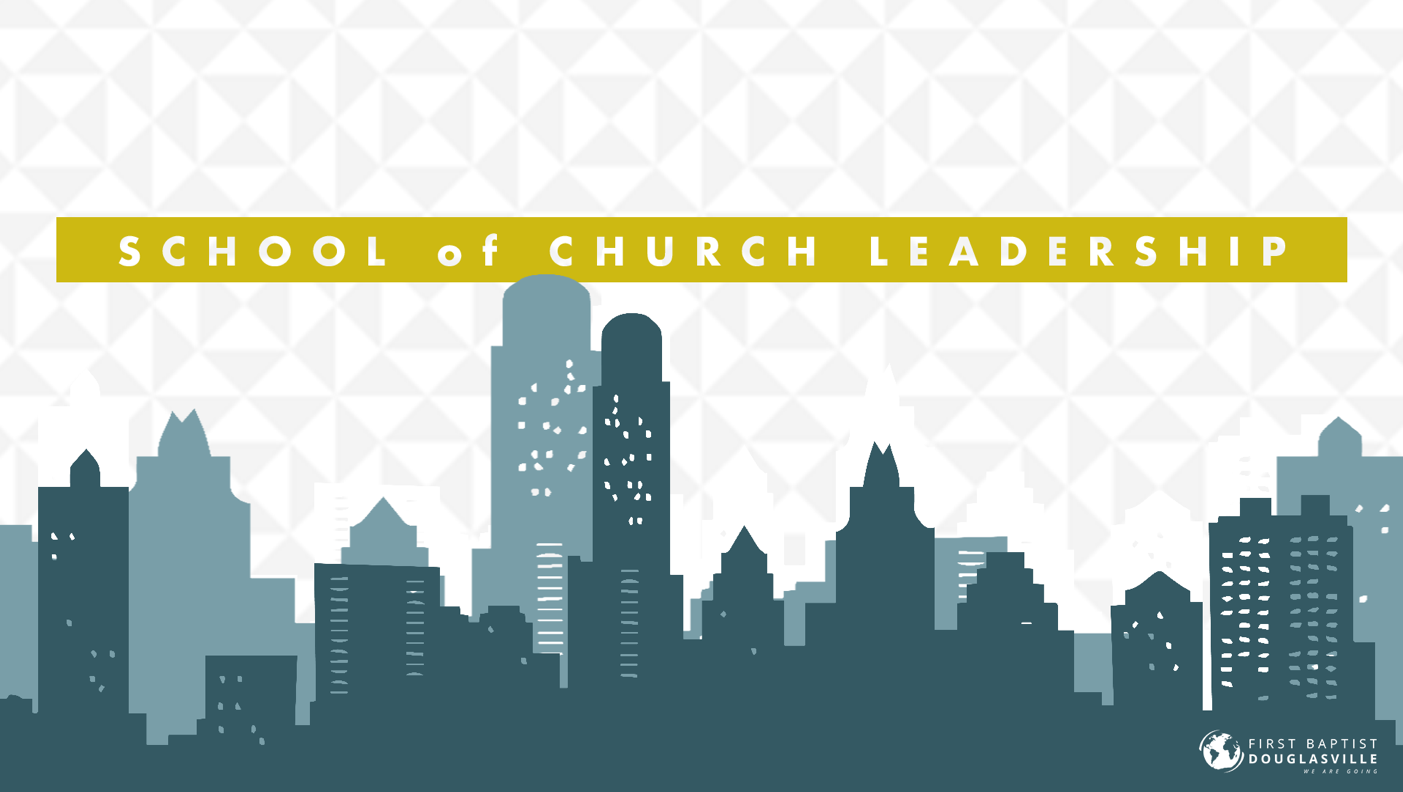 Application/Questionnaire for Candidates PERSONAL INFORMATIONName: 							Date of Birth: 					Address: 												City / Zip: 												E-mail Address: 											Phone (Home) 			 (Business) 			 (Cell) 				If Married, Spouse’s Name: 						 Number of children: 		Your Occupation____________________________ Employer 					How long have you been a member of First Baptist? 						Do you faithfully attend Services? 		Yes 		 NoWhich small group(s) do you attend? 								Please list the ministry area(s) and volunteer position(s) where you currently serve. 															 When did you repent and believe the gospel? 							DOCTRINAL COMMITMENT Please answer the following questions to your best ability concerning these areas of Christian commitment. Freely make use of the “Baptist Faith and Message” (See a booklet or consult Google.)What do you believe about…?The Bible, its inspiration and its authority 																			God the Father																						Jesus Christ 																							The Holy Spirit 																						The Church, its purpose, its mission 																				The virgin birth of Christ 																					The bodily resurrection of Christ 																				The Second Coming of Christ 																				The security of the believer in Christ 																				The Lord’s Supper 																						Baptism 																							CHURCH COMMITMENTHow important is your commitment to First Baptist? 																				Will you give priority to your church and its ministries? 						Are you willing to serve anywhere in the church that the Lord leads you and the Pastoral Staff asks you? 												Do you practice New Testament stewardship and support your church with your tithe and sacrificial offerings beyond the tithe? 								Will you take the life of this church as a real burden and personal responsibility to your own life? ____________________________________________________________________________Will you guard the fellowship in a spirit of meekness? 						Will you be loyal to the pastoral staff and uphold them in prayer and fellowship, avoiding negative conversations concerning their ministry? 							PERSONAL COMMITMENTDo you strive to totally commit your life to the Lordship of Christ? 					Briefly describe your time of personal devotion? 																				Are you committed to living on mission and engaging in regular gospel conversations? 		Have you spoken to your spouse and is he/she supportive of your commitment? 			Do you use alcoholic beverages and/or any type of recreational drugs? 				If yes, would you be willing to make a commitment to total abstinence according to our leadership standard under the authority of our Pastor? 						Share the testimony of your salvation, including baptism, along with a spiritual marker or turning point in your life that brought glory to God.________________________________________________________________________________________________________________________________________________________________________________________________________________________________________________________________________________________________________________________________________________________________________________________________________________________________________________________________________________________________________________________________________________________________________________________________________________________________________________________________________________________________________________________________________________________________________________________________________________________________________________________________________________________________________________________________________________________________________________________________________________________________________________________________________________________________________________________________________________________________________________________________________________________________________________________________________________________________________________________________________________________________________________________________________________________________________________________________________________________________________________________________________________________________________________________________________________________________________________________________________________________________________________________________________________________________________________________________________________________________________________________________________________________________________________________________________________________________________________________________________________________________________________________	Signature 									 Date 			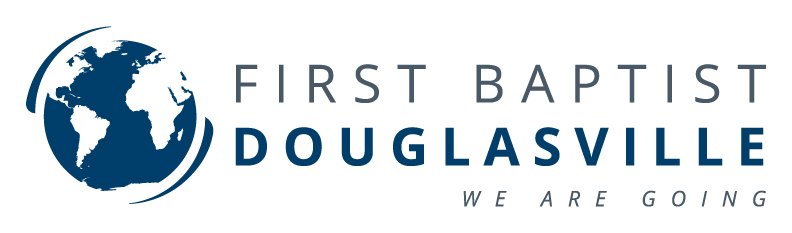 